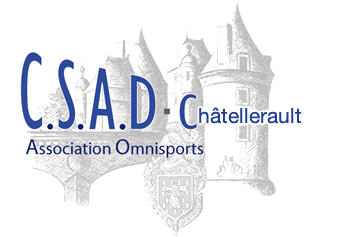 Je soussigné(e)     adhérent(e)à la section Natation accorde au CSAD.C.,    ses responsables, le photographe et toute personne agissant avec leur autorisation, la permission irrévocable de publier toutes les photographies, films ou image pris dans le cadre de l’activité ou du club en général (Entrainements, initiation, portes ouvertes, compétitions, manifestations, stages, toutes festivités, congrès, réunions, assemblée générale ordinaire et extraordinaire….du clubs omnisports CSAD-C).Ces films, photographies ou images peuvent être exploités sous quelque forme que ce soit. Le bénéficiaire de l’autorisation s’interdit de procéder à une exploitation des films, images ou photographies susceptibles de porter atteinte à la vie privée ou à la réputation, ni d’utiliser les films, images ou photographies de la présente dans tout support à caractère pornographique, raciste, xénophobe ou toute autre exploitation préjudiciable. Je m’engage à ne tenir responsable aucune des personnes du CSAD-C citées ci-dessus, en ce qui relève de la possibilité d’un changement de cadrage, de couleur, et densité qui pourrait servir lors de l’utilisation des films photographies ou images.J’autorise l’utilisation des films, images ou photographies et des renseignements réalisés par l’ensemble des personnes du CSAD-C citées ci-dessus, sur quelque support que ce soit.Je me reconnais être entièrement rempli de mes droits et je ne pourrai prétendre à aucune rémunération pour l’exploitation des droits visés aux présentes.Je garantis que je ne suis pas lié(e) par un contrat exclusif relatif à l’utilisation de mon image ou de mon nom.CES DISPOSITIONS SONT PORTEES A MA CONNAISSANCE, DANS LE CADRE DE L’APPLICATION DE LA LEGISLATION RELATIVE AU RESPECT DU DROIT A L’IMAGE ET AU RESPECT DE LA VIE PRIVEE.Je déclare avoir 18 ans, ou plus et être compétent(e)à signer ce formulaire en mon nom propre.J’ai lu et compris toutes les implications de cette renonciation Signature : Bon pour accord                                             Le :  Renonciation par le parent/tuteur du mineur : Mère Père Autre à préciser : Je déclare être le parent ou le tuteur du mineur nommé ci-dessus et avoir l’autorité légale de signer cette renonciation en son nom. J’ai lu et compris toutes les implications de cette renonciation et consens à l’utilisation des films, images, ou photographies.Signature du parent ou du tuteur légal : Bon pour accord        Le :      Je soussigné(e)  Adhérent(e)à la section Natation Souhaite ne pas renoncer à mon droit à l’image et déclare avoir 18 ans, ou plus et être compétent(e)à signer ce formulaire en mon nom propreReprésentant légal de l’adhérent mineur Souhaite ne pas renoncer au droit à l’image de l’adhérent mineur et déclare avoir l’autorité légale pour signer ce formulaire.Signature :                                                                       Le :  